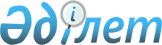 Об утверждении Номенклатуры организаций здравоохраненияПриказ Министра здравоохранения Республики Казахстан от 8 октября 2020 года № ҚР ДСМ-117/2020. Зарегистрирован в Министерстве юстиции Республики Казахстан 9 октября 2020 года № 21385В соответствии с подпунктом 70) статьи 7 Кодекса Республики Казахстан от 7 июля 2020 года "О здоровье народа и системе здравоохранения" ПРИКАЗЫВАЮ:Утвердить Номенклатуру организаций здравоохранения согласно приложению к настоящему приказу.Признать утратившим силу:приказ исполняющего обязанности Министра здравоохранения РеспубликиКазахстан от 26 ноября 2009 года № 797 "Об утверждении Номенклатуры организаций здравоохранения"	(зарегистрирован	в	Реестре	государственной	регистрации нормативных правовых актов за № 5960, опубликован 2010 года в Собрание актов центральных	исполнительных	и	иных	центральных	государственных	органов Республики Казахстан № 7);приказ министра здравоохранения Республики Казахстан от 10 сентября 2011 года№ 605 "О внесения изменения в приказ исполняющего обязанности Министра здравоохранения Республики Казахстан от 26 ноября 2009 года № 797 "Об утверждении Номенклатуры организаций здравоохранения" (зарегистрирован в Реестре государственной регистрации нормативных правовых актов за № 7224, опубликован 15 мая 2012 года в Юридической газете).Департаменту организации медицинской помощи Министерства здравоохранения Республики Казахстан в установленном законодательством Республики Казахстан порядке обеспечить:государственную регистрацию настоящего приказа в Министерстве юстиции Республики Казахстан;размещение настоящего приказа на интернет-ресурсе Министерства здравоохранения Республики Казахстан;в течение десяти рабочих дней после государственной регистрации настоящего приказа	в		Министерстве		юстиции	Республики	Казахстан		предоставление		в Юридический департамент Министерства здравоохранения Республики Казахстан сведений		об	исполнении	мероприятий,	предусмотренных	подпунктами	1),	2) настоящего пункта.Контроль за исполнением настоящего приказа возложить на курирующего вице-министра здравоохранения Республики Казахстан.Настоящий приказ вводится в действие по истечении десяти календарных дней после дня его первого официального опубликования.Министр здравоохранения Республики КазахстанА. ЦойПриложение к приказуНоменклатура организаций здравоохраненияМинистра здравоохранения Республики Казахстан от 8 октября 2020 года№ ҚР ДСМ-117/2020Примечание:Медицинский пункт, фельдшерско-акушерский пункт, врачебная амбулатория создаются в сельских населенных пунктах как структурные подразделения районной поликлиники.	В	городах	врачебная	амбулатория	создается	как	структурное подразделение городской поликлиники.Центр первичной медико-санитарной помощи создается в населенном пункте ( сельском округе) с количеством прикрепленного населения от 10000 (десять тысяч) до 30000 (тридцать тысяч) человек.Централизованное патологоанатомическое отделение создается как структурное подразделение организации, оказывающей стационарную помощь.Центр планирования семьи и репродуктивного здоровья, женская консультация создаются как структурные подразделения организации здравоохранения.© 2012. РГП на ПХВ «Институт законодательства и правовой информации Республики Казахстан» Министерства юстиции Республики Казахстан1. Организации, оказывающие амбулаторно-поликлиническую помощь1. Организации, оказывающие амбулаторно-поликлиническую помощь1.Медицинский пункт2.Фельдшерско-акушерский пункт3.Врачебная амбулатория4.Центр первичной медико-санитарной помощи5.Номерная районная поликлиника6.Районная поликлиника7.Городская поликлиника8.Консультативно-диагностический центр в составе многопрофильной больницы9.Стоматологическая поликлиника (центр, кабинет)10.Молодежный центр здоровья11.Центр томотерапии2. Организации, оказывающие стационарную помощь2. Организации, оказывающие стационарную помощь12.Районная больница13.Номерная районная больница14.Многопрофильная межрайонная больница15.Городская больница16.Многопрофильная городская больница17.Многопрофильная городская детская больница18.Многопрофильная областная больница19.Многопрофильная областная детская больница20.Противотуберкулезный диспансер (центр фтизиопульмонологии)21.Центр психического здоровья22.Республиканская психиатрическая больница специализированного типа с интенсивным наблюдением23.Лепрозорий24.Госпиталь для инвалидов Отечественной войны25.Противотуберкулезная больница26.Онкологический центр/диспансер27.Дерматовенерологический/кожно-венерологический диспансер28.Центр ядерной медицины3. Организации скорой медицинской помощи и медицинской авиации3. Организации скорой медицинской помощи и медицинской авиации29.Областная станция скорой медицинской помощи30.Станция скорой медицинской помощи города республиканского значения и столицы31.Подстанция скорой медицинской помощи32.Больница скорой неотложной помощи33.Национальный координационный центр экстренной медицины4. Организации медицины катастроф4. Организации медицины катастроф34.Центр медицины катастроф5. Организации восстановительного лечения и медицинской реабилитации5. Организации восстановительного лечения и медицинской реабилитации35.Санаторий36.Специализированный санаторий37.Профилакторий38.Реабилитационный центр6. Организации, оказывающие паллиативную помощь и сестринский уход6. Организации, оказывающие паллиативную помощь и сестринский уход39.Больница сестринского ухода или отделение (палаты, койки) сестринского ухода (больница паллиативной помощи)40.Хоспиc (центр паллиативной помощи) или отделение (палаты) паллиативной помощи7. Организации, осуществляющие деятельность в сфере службы крови7. Организации, осуществляющие деятельность в сфере службы крови41.Республиканский, областной и городской центр крови8. Организации, осуществляющие деятельность в сфере судебной медицины и патологоанатомической диагностики8. Организации, осуществляющие деятельность в сфере судебной медицины и патологоанатомической диагностики42.Центр судебных экспертиз43.Патологоанатомическое бюро44.Централизованное патологоанатомическое отделение45.Патологоанатомическое отделение9. Организации, осуществляющие фармацевтическую деятельность9. Организации, осуществляющие фармацевтическую деятельность46.Аптека47.Аптечный пункт в организациях здравоохранения48.Передвижной аптечный пункт для отдаленных сельских местностей, организованный от аптеки49.Аптечный (дистрибьюторский) склад, склад временного хранения лекарственных средств, медицинских изделий50.Магазин оптики51.Магазин медицинских изделий52.Склад медицинских изделий53.Организация по производству лекарственных средств и медицинских изделий10. Организации, осуществляющие деятельность в сфере санитарно-эпидемиологического благополучия населения10. Организации, осуществляющие деятельность в сфере санитарно-эпидемиологического благополучия населения54.Национальный центр экспертизы55.Противочумная станция11. Научные организации в области здравоохранения11. Научные организации в области здравоохранения56.Национальный центр57.Научный центр58.Научно-практический центр59.Национальный научный центр60.Научно-исследовательский институт61.Научно-производственный центр62.Организации здравоохранения имеющие научные подразделение12. Организации здравоохранения, осуществляющие деятельность в сфере формирования здорового образа жизни12. Организации здравоохранения, осуществляющие деятельность в сфере формирования здорового образа жизни63.Центр формирования здорового образа жизни64.Центр семейного здоровья13. Организации здравоохранения, осуществляющие деятельность в сфере профилактики ВИЧ13. Организации здравоохранения, осуществляющие деятельность в сфере профилактики ВИЧ65.Центр по профилактике ВИЧ-инфекции14. Иные медицинские организации14. Иные медицинские организации66.Клиника67.Центр планирования семьи и репродуктивного здоровья (центр репродукции человека)68.Женская консультация69.Врачебно-физкультурный диспансер70.Центр здорового питания71.База специального медицинского снабжения72.Медицинский информационно-аналитический центр73.Дом ребенка74.Ревматологический центр75.Кардиологический центр76.Аллергологический центр (областной, городской)